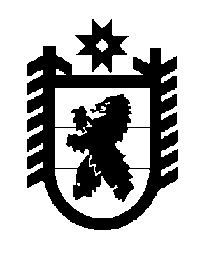 Российская Федерация Республика Карелия    ПРАВИТЕЛЬСТВО РЕСПУБЛИКИ КАРЕЛИЯПОСТАНОВЛЕНИЕот  7 июля 2015 года № 215-Пг. Петрозаводск Об определении органов исполнительной власти Республики Карелия, уполномоченных на осуществление информационного взаимодействия по формированию информационного ресурса федеральной государственной информационной системы «Федеральный портал государственной службы и управленческих кадров»В целях реализации пункта 8 части 1, части 2.1 статьи 13 Федерального закона от 9 февраля 2009 года № 8-ФЗ «Об обеспечении доступа к информации о деятельности государственных органов и органов местного самоуправления», постановления Правительства Российской Федерации от 4 марта 2011 года № 149 «О федеральной государственной информационной системе «Федеральный портал государственной               службы и управленческих кадров» Правительство Республики Карелия                                п о с т а н о в л я е т:1. Определить Администрацию Главы Республики Карелия органом, уполномоченным на формирование информационного ресурса федеральной государственной информационной системы «Федеральный портал государственной службы и управленческих кадров» и его использование в кадровой работе, осуществляемой органами исполнительной власти Республики Карелия.2. Определить Государственный комитет Республики Карелия по взаимодействию с органами местного самоуправления органом,  уполномоченным на размещение информации о кадровом обеспечении органов местного самоуправления в Республике Карелия, указанной в подпунктах «б»-«д» пункта 8 части 1 статьи 13 Федерального закона от            9 февраля 2009 года № 8-ФЗ «Об обеспечении доступа к информации о деятельности государственных органов и органов местного самоуправления»,  на официальном сайте федеральной государственной информационной системы «Федеральный портал государственной службы и управленческих кадров» (далее – Портал) в случае, если органы местного самоуправления в Республике Карелия не имеют возможности размещать на нем информацию о своем кадровом обеспечении.3. Определить Государственный комитет Республики Карелия по развитию информационно-коммуникационных технологий органом, уполномоченным на оказание консультационной поддержки органам местного самоуправления в Республике Карелия по вопросам подключения к Порталу.4. Признать утратившими силу постановления Правительства Республики Карелия:от 17 мая 2011 года № 121-П «Об определении органа, уполномоченного на осуществление информационного взаимодействия по формированию информационного ресурса федеральной государственной информационной системы «Федеральный портал государственной службы и управленческих кадров» и его использованию в кадровой работе» (Собрание законода-тельства Республики Карелия, 2011, № 5, ст. 695);от 7 апреля 2014 года № 99-П «О внесении изменений в постановление Правительства Республики Карелия от 17 мая 2011 года № 121-П» (Собрание законодательства Республики Карелия, 2014, № 4, ст. 602). 5. Действие настоящего постановления распространяется на правоотношения, возникшие с 1 июля 2015 года.           Глава Республики  Карелия                       			      	        А.П. Худилайнен